Colegio La Paz A.C.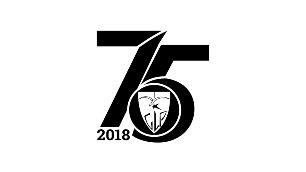 SecundariaTaller: Historia de la SalvaciónProyecto para evaluar el mes de abrilImprime el documento adjunto de la línea del tiempo. Recorta las imágenes y ordénalas cronológicamente. (Valor 3 puntos)Contesta las preguntas (valor 3 puntos) : ¿Qué tienen en común las diferentes etapas de la historia del Pueblo de Israel?¿Qué funciones tienen los líderes en cada etapa?¿Cuál es la actitud del pueblo de Israel en los momentos difíciles? Y ¿Qué respuesta obtienen de Dios?Elije 3 personajes o momentos históricos y explica como dan un aprendizaje a nuestro tiempo y a tu vida. (valor 3 puntos)Entrega con portada, en hojas blancas y cuida tu ortografía (valor 1 punto)Fecha de entrega:1B 10 de abril EN CLASE1A 11 de abril EN CLASENota: ÚNICAMENTE alumnos que asisten a la Copa Rougier entregan el lunes 29 de abril. 